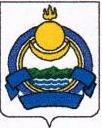 СОВЕТ ДЕПУТАТОВ МУНИЦИПАЛЬНОГО  ОБРАЗОВАНИЯ  «Озерное»ЕРАВНИНСКОГО  РАЙОНА   РЕСПУБЛИКИ  БУРЯТИЯРЕШЕНИЕ №3/1от «07» апреля 2017 годаО внесении изменений и дополнений в решение Совета депутатов МО «Озерное» от 29 декабря 2016 года №11/1  «О бюджете  муниципального образования  «Озерное» на 2017 год и на плановый период 2018-2019 годов»Статья 1.Внести в решение Совета депутатов МО «Озерное» от 29 декабря 2016 года №11/1  «О бюджете муниципального образования «Озерное» на 2017 год и на плановый период 2018-2019 годов» следующие изменения и дополнения:1)  статью 1 изложить в следующей редакции:Утвердить основные характеристики бюджета  на 2017 год: - общий объём доходов  в сумме 2994,1 тыс. рублей,  в том числе  безвозмездных поступлений в сумме 2402,8 тыс. рублей;- общий  объём расходов в сумме 2994,1 тыс. рублей;- бюджет бездефицитный;2) Приложение №1 «Объем безвозмездных поступлений на 2017 год» изложить в редакции проложения№1 к настоящему решению;3) Приложение №2 «Распределение бюджетных ассигнований по целевым статьям (муниципальным программам и непрограммным направлениям деятельности) видам расходов, ведомствам, а также по разделам, подразделам,  классификации расходов бюджетов на 2017 год» изложить в редакции приложения №2 к настоящему решению;4) Приложение №3 «Ведомственную структуру расходов бюджета на 2017 год» изложить в редакции приложения №3 к настоящему решению;5) Приложение №4 «Источники финансирования дефицита бюджета на 2017 год» изложить в редакции приложения №4 к настоящему решению;Статья 2. Настоящее решение вступает в силу со дня подписания и подлежит обнародованию.Глава  муниципального  образования  «Озерное»                                                       О.А. Анаева         		            Приложение № 1Приложение № 1Приложение № 1Приложение № 1Приложение № 1Приложение № 1Приложение № 1Приложение № 1Приложение № 1к Решению Совета депутатов к Решению Совета депутатов к Решению Совета депутатов к Решению Совета депутатов к Решению Совета депутатов к Решению Совета депутатов к Решению Совета депутатов к Решению Совета депутатов к Решению Совета депутатов МО "Озерное" от 07 апреля 2017 года №3/1МО "Озерное" от 07 апреля 2017 года №3/1МО "Озерное" от 07 апреля 2017 года №3/1МО "Озерное" от 07 апреля 2017 года №3/1МО "Озерное" от 07 апреля 2017 года №3/1МО "Озерное" от 07 апреля 2017 года №3/1МО "Озерное" от 07 апреля 2017 года №3/1МО "Озерное" от 07 апреля 2017 года №3/1МО "Озерное" от 07 апреля 2017 года №3/1«О бюджете муниципального образования "Озерное"«О бюджете муниципального образования "Озерное"«О бюджете муниципального образования "Озерное"«О бюджете муниципального образования "Озерное"«О бюджете муниципального образования "Озерное"«О бюджете муниципального образования "Озерное"«О бюджете муниципального образования "Озерное"«О бюджете муниципального образования "Озерное"«О бюджете муниципального образования "Озерное" на 2017 год и на плановый период 2018-2019 годов» на 2017 год и на плановый период 2018-2019 годов» на 2017 год и на плановый период 2018-2019 годов» на 2017 год и на плановый период 2018-2019 годов» на 2017 год и на плановый период 2018-2019 годов» на 2017 год и на плановый период 2018-2019 годов» на 2017 год и на плановый период 2018-2019 годов» на 2017 год и на плановый период 2018-2019 годов» на 2017 год и на плановый период 2018-2019 годов»от 29 декабря 2016 года №11/1от 29 декабря 2016 года №11/1от 29 декабря 2016 года №11/1от 29 декабря 2016 года №11/1от 29 декабря 2016 года №11/1от 29 декабря 2016 года №11/1от 29 декабря 2016 года №11/1от 29 декабря 2016 года №11/1от 29 декабря 2016 года №11/1Объем безвозмездных поступлений на 2017 годОбъем безвозмездных поступлений на 2017 годОбъем безвозмездных поступлений на 2017 годОбъем безвозмездных поступлений на 2017 годОбъем безвозмездных поступлений на 2017 годОбъем безвозмездных поступлений на 2017 годОбъем безвозмездных поступлений на 2017 годОбъем безвозмездных поступлений на 2017 годОбъем безвозмездных поступлений на 2017 годОбъем безвозмездных поступлений на 2017 годОбъем безвозмездных поступлений на 2017 год(тыс. рублей)(тыс. рублей)ГРБСКодНаименованиеНаименованиеНаименованиеНаименованиеНаименованиеНаименованиеНаименованиеСуммаСумма0002 00 00000 00 0000 000БЕЗВОЗМЕЗДНЫЕ ПОСТУПЛЕНИЯБЕЗВОЗМЕЗДНЫЕ ПОСТУПЛЕНИЯБЕЗВОЗМЕЗДНЫЕ ПОСТУПЛЕНИЯБЕЗВОЗМЕЗДНЫЕ ПОСТУПЛЕНИЯБЕЗВОЗМЕЗДНЫЕ ПОСТУПЛЕНИЯБЕЗВОЗМЕЗДНЫЕ ПОСТУПЛЕНИЯБЕЗВОЗМЕЗДНЫЕ ПОСТУПЛЕНИЯ2402,82402,80002 02 00000 00 0000 000БЕЗВОЗМЕЗДНЫЕ ПОСТУПЛЕНИЯ ОТ ДРУГИХ БЮДЖЕТОВ БЮДЖЕТНОЙ СИСТЕМЫ РОССИЙСКОЙ ФЕДЕРАЦИИБЕЗВОЗМЕЗДНЫЕ ПОСТУПЛЕНИЯ ОТ ДРУГИХ БЮДЖЕТОВ БЮДЖЕТНОЙ СИСТЕМЫ РОССИЙСКОЙ ФЕДЕРАЦИИБЕЗВОЗМЕЗДНЫЕ ПОСТУПЛЕНИЯ ОТ ДРУГИХ БЮДЖЕТОВ БЮДЖЕТНОЙ СИСТЕМЫ РОССИЙСКОЙ ФЕДЕРАЦИИБЕЗВОЗМЕЗДНЫЕ ПОСТУПЛЕНИЯ ОТ ДРУГИХ БЮДЖЕТОВ БЮДЖЕТНОЙ СИСТЕМЫ РОССИЙСКОЙ ФЕДЕРАЦИИБЕЗВОЗМЕЗДНЫЕ ПОСТУПЛЕНИЯ ОТ ДРУГИХ БЮДЖЕТОВ БЮДЖЕТНОЙ СИСТЕМЫ РОССИЙСКОЙ ФЕДЕРАЦИИБЕЗВОЗМЕЗДНЫЕ ПОСТУПЛЕНИЯ ОТ ДРУГИХ БЮДЖЕТОВ БЮДЖЕТНОЙ СИСТЕМЫ РОССИЙСКОЙ ФЕДЕРАЦИИБЕЗВОЗМЕЗДНЫЕ ПОСТУПЛЕНИЯ ОТ ДРУГИХ БЮДЖЕТОВ БЮДЖЕТНОЙ СИСТЕМЫ РОССИЙСКОЙ ФЕДЕРАЦИИ2402,82402,80002 02 01000 00 0000 151ДОТАЦИИ БЮДЖЕТАМ СУБЪЕКТОВ РОССИЙСКОЙ ФЕДЕРАЦИИ И МУНИЦИПАЛЬНЫХ ОБРАЗОВАНИЙДОТАЦИИ БЮДЖЕТАМ СУБЪЕКТОВ РОССИЙСКОЙ ФЕДЕРАЦИИ И МУНИЦИПАЛЬНЫХ ОБРАЗОВАНИЙДОТАЦИИ БЮДЖЕТАМ СУБЪЕКТОВ РОССИЙСКОЙ ФЕДЕРАЦИИ И МУНИЦИПАЛЬНЫХ ОБРАЗОВАНИЙДОТАЦИИ БЮДЖЕТАМ СУБЪЕКТОВ РОССИЙСКОЙ ФЕДЕРАЦИИ И МУНИЦИПАЛЬНЫХ ОБРАЗОВАНИЙДОТАЦИИ БЮДЖЕТАМ СУБЪЕКТОВ РОССИЙСКОЙ ФЕДЕРАЦИИ И МУНИЦИПАЛЬНЫХ ОБРАЗОВАНИЙДОТАЦИИ БЮДЖЕТАМ СУБЪЕКТОВ РОССИЙСКОЙ ФЕДЕРАЦИИ И МУНИЦИПАЛЬНЫХ ОБРАЗОВАНИЙДОТАЦИИ БЮДЖЕТАМ СУБЪЕКТОВ РОССИЙСКОЙ ФЕДЕРАЦИИ И МУНИЦИПАЛЬНЫХ ОБРАЗОВАНИЙ1,31,38532 02 01001 10 0000 151Дотации бюджетам поселений на выравнивание бюджетной обеспеченностиДотации бюджетам поселений на выравнивание бюджетной обеспеченностиДотации бюджетам поселений на выравнивание бюджетной обеспеченностиДотации бюджетам поселений на выравнивание бюджетной обеспеченностиДотации бюджетам поселений на выравнивание бюджетной обеспеченностиДотации бюджетам поселений на выравнивание бюджетной обеспеченностиДотации бюджетам поселений на выравнивание бюджетной обеспеченности1,31,30002 02 03000 00 0000 151СУБВЕНЦИИ БЮДЖЕТАМ СУБЪЕКТОВ РОССИЙСКОЙ ФЕДЕРАЦИИ И МУНИЦИПАЛЬНЫХ ОБРАЗОВАНИЙ СУБВЕНЦИИ БЮДЖЕТАМ СУБЪЕКТОВ РОССИЙСКОЙ ФЕДЕРАЦИИ И МУНИЦИПАЛЬНЫХ ОБРАЗОВАНИЙ СУБВЕНЦИИ БЮДЖЕТАМ СУБЪЕКТОВ РОССИЙСКОЙ ФЕДЕРАЦИИ И МУНИЦИПАЛЬНЫХ ОБРАЗОВАНИЙ СУБВЕНЦИИ БЮДЖЕТАМ СУБЪЕКТОВ РОССИЙСКОЙ ФЕДЕРАЦИИ И МУНИЦИПАЛЬНЫХ ОБРАЗОВАНИЙ СУБВЕНЦИИ БЮДЖЕТАМ СУБЪЕКТОВ РОССИЙСКОЙ ФЕДЕРАЦИИ И МУНИЦИПАЛЬНЫХ ОБРАЗОВАНИЙ СУБВЕНЦИИ БЮДЖЕТАМ СУБЪЕКТОВ РОССИЙСКОЙ ФЕДЕРАЦИИ И МУНИЦИПАЛЬНЫХ ОБРАЗОВАНИЙ СУБВЕНЦИИ БЮДЖЕТАМ СУБЪЕКТОВ РОССИЙСКОЙ ФЕДЕРАЦИИ И МУНИЦИПАЛЬНЫХ ОБРАЗОВАНИЙ 76,276,28532 02 03015 10 0000 151Субвенции бюджетам поселений на осуществление первичного воинского учета на территориях где отсутствуют военные комиссариатыСубвенции бюджетам поселений на осуществление первичного воинского учета на территориях где отсутствуют военные комиссариатыСубвенции бюджетам поселений на осуществление первичного воинского учета на территориях где отсутствуют военные комиссариатыСубвенции бюджетам поселений на осуществление первичного воинского учета на территориях где отсутствуют военные комиссариатыСубвенции бюджетам поселений на осуществление первичного воинского учета на территориях где отсутствуют военные комиссариатыСубвенции бюджетам поселений на осуществление первичного воинского учета на территориях где отсутствуют военные комиссариатыСубвенции бюджетам поселений на осуществление первичного воинского учета на территориях где отсутствуют военные комиссариаты76,276,20002 02 04000 00 0000 151ИНЫЕ МЕЖБЮДЖЕТНЫЕ ТРАНСФЕРТЫИНЫЕ МЕЖБЮДЖЕТНЫЕ ТРАНСФЕРТЫИНЫЕ МЕЖБЮДЖЕТНЫЕ ТРАНСФЕРТЫИНЫЕ МЕЖБЮДЖЕТНЫЕ ТРАНСФЕРТЫИНЫЕ МЕЖБЮДЖЕТНЫЕ ТРАНСФЕРТЫИНЫЕ МЕЖБЮДЖЕТНЫЕ ТРАНСФЕРТЫИНЫЕ МЕЖБЮДЖЕТНЫЕ ТРАНСФЕРТЫ84,784,78532 02 04014 10 0000 151Межбюджетные трансферты, передаваемые бюджетам поселений из бюджетов муниципальных районов на осуществление части полномочий по решению вопросов местного значения в соответствии с заключенными соглашениямиМежбюджетные трансферты, передаваемые бюджетам поселений из бюджетов муниципальных районов на осуществление части полномочий по решению вопросов местного значения в соответствии с заключенными соглашениямиМежбюджетные трансферты, передаваемые бюджетам поселений из бюджетов муниципальных районов на осуществление части полномочий по решению вопросов местного значения в соответствии с заключенными соглашениямиМежбюджетные трансферты, передаваемые бюджетам поселений из бюджетов муниципальных районов на осуществление части полномочий по решению вопросов местного значения в соответствии с заключенными соглашениямиМежбюджетные трансферты, передаваемые бюджетам поселений из бюджетов муниципальных районов на осуществление части полномочий по решению вопросов местного значения в соответствии с заключенными соглашениямиМежбюджетные трансферты, передаваемые бюджетам поселений из бюджетов муниципальных районов на осуществление части полномочий по решению вопросов местного значения в соответствии с заключенными соглашениямиМежбюджетные трансферты, передаваемые бюджетам поселений из бюджетов муниципальных районов на осуществление части полномочий по решению вопросов местного значения в соответствии с заключенными соглашениями84,784,70002 02 09000 00 0000 151ПРОЧИЕ БЕЗВОЗМЕЗДНЫЕ ПОСТУПЛЕНИЯ ОТ ДРУГИХ БЮДЖЕТОВ БЮДЖЕНОЙ СИСТЕМЫПРОЧИЕ БЕЗВОЗМЕЗДНЫЕ ПОСТУПЛЕНИЯ ОТ ДРУГИХ БЮДЖЕТОВ БЮДЖЕНОЙ СИСТЕМЫПРОЧИЕ БЕЗВОЗМЕЗДНЫЕ ПОСТУПЛЕНИЯ ОТ ДРУГИХ БЮДЖЕТОВ БЮДЖЕНОЙ СИСТЕМЫПРОЧИЕ БЕЗВОЗМЕЗДНЫЕ ПОСТУПЛЕНИЯ ОТ ДРУГИХ БЮДЖЕТОВ БЮДЖЕНОЙ СИСТЕМЫПРОЧИЕ БЕЗВОЗМЕЗДНЫЕ ПОСТУПЛЕНИЯ ОТ ДРУГИХ БЮДЖЕТОВ БЮДЖЕНОЙ СИСТЕМЫПРОЧИЕ БЕЗВОЗМЕЗДНЫЕ ПОСТУПЛЕНИЯ ОТ ДРУГИХ БЮДЖЕТОВ БЮДЖЕНОЙ СИСТЕМЫПРОЧИЕ БЕЗВОЗМЕЗДНЫЕ ПОСТУПЛЕНИЯ ОТ ДРУГИХ БЮДЖЕТОВ БЮДЖЕНОЙ СИСТЕМЫ2240,62240,68532 02 09054 10 0000 151Прочие безвозмездные поступления в бюджеты сельских поселений от бюджета муниципальных районовПрочие безвозмездные поступления в бюджеты сельских поселений от бюджета муниципальных районовПрочие безвозмездные поступления в бюджеты сельских поселений от бюджета муниципальных районовПрочие безвозмездные поступления в бюджеты сельских поселений от бюджета муниципальных районовПрочие безвозмездные поступления в бюджеты сельских поселений от бюджета муниципальных районовПрочие безвозмездные поступления в бюджеты сельских поселений от бюджета муниципальных районовПрочие безвозмездные поступления в бюджеты сельских поселений от бюджета муниципальных районов2240,62240,6Приложение №2Приложение №2к Решению Совета депутатовк Решению Совета депутатовМО "Озерное" от 07 апреля 2017 года №3/1МО "Озерное" от 07 апреля 2017 года №3/1«О бюджете муниципального образования  "Озерное"«О бюджете муниципального образования  "Озерное" на 2017 год и на плановый период 2018-2019 годов» на 2017 год и на плановый период 2018-2019 годов»от 29 декабря 2016 года №11/1от 29 декабря 2016 года №11/1Распределение бюджетных ассигнований по целевым статьям (муниципальным программам и непрограммным направлениям деятельности) видам расходов, ведомствам, а также по разделам, подразделам,  классификации расходов бюджетов на 2017 годРаспределение бюджетных ассигнований по целевым статьям (муниципальным программам и непрограммным направлениям деятельности) видам расходов, ведомствам, а также по разделам, подразделам,  классификации расходов бюджетов на 2017 годРаспределение бюджетных ассигнований по целевым статьям (муниципальным программам и непрограммным направлениям деятельности) видам расходов, ведомствам, а также по разделам, подразделам,  классификации расходов бюджетов на 2017 годРаспределение бюджетных ассигнований по целевым статьям (муниципальным программам и непрограммным направлениям деятельности) видам расходов, ведомствам, а также по разделам, подразделам,  классификации расходов бюджетов на 2017 годРаспределение бюджетных ассигнований по целевым статьям (муниципальным программам и непрограммным направлениям деятельности) видам расходов, ведомствам, а также по разделам, подразделам,  классификации расходов бюджетов на 2017 годРаспределение бюджетных ассигнований по целевым статьям (муниципальным программам и непрограммным направлениям деятельности) видам расходов, ведомствам, а также по разделам, подразделам,  классификации расходов бюджетов на 2017 годРаспределение бюджетных ассигнований по целевым статьям (муниципальным программам и непрограммным направлениям деятельности) видам расходов, ведомствам, а также по разделам, подразделам,  классификации расходов бюджетов на 2017 годРаспределение бюджетных ассигнований по целевым статьям (муниципальным программам и непрограммным направлениям деятельности) видам расходов, ведомствам, а также по разделам, подразделам,  классификации расходов бюджетов на 2017 годРаспределение бюджетных ассигнований по целевым статьям (муниципальным программам и непрограммным направлениям деятельности) видам расходов, ведомствам, а также по разделам, подразделам,  классификации расходов бюджетов на 2017 годРаспределение бюджетных ассигнований по целевым статьям (муниципальным программам и непрограммным направлениям деятельности) видам расходов, ведомствам, а также по разделам, подразделам,  классификации расходов бюджетов на 2017 год(тыс. рублей)(тыс. рублей)НаименованиеНаименованиеНаименованиеЦелевая статьяВид расходовГРБСРазделПод-разделСуммаСуммаМуниципальная программа "Совершенствование муниципального управления " муниципального образования "Озерное" на 2017-2019гг.Муниципальная программа "Совершенствование муниципального управления " муниципального образования "Озерное" на 2017-2019гг.Муниципальная программа "Совершенствование муниципального управления " муниципального образования "Озерное" на 2017-2019гг.01 0 00 000001 226,801 226,80Основное мероприятие "Совершенствование управленческого процесса"Основное мероприятие "Совершенствование управленческого процесса"Основное мероприятие "Совершенствование управленческого процесса"01 0 00 000001 226,801 226,80Расходы на обеспечение функций  органов местного самоуправления Расходы на обеспечение функций  органов местного самоуправления Расходы на обеспечение функций  органов местного самоуправления 01 0 01 91020981,60981,60Фонд оплаты труда государственных (муниципальных) органов Фонд оплаты труда государственных (муниципальных) органов Фонд оплаты труда государственных (муниципальных) органов 01 0 01 91020121565,50565,50Администрация сельского поселения "Озерное"Администрация сельского поселения "Озерное"Администрация сельского поселения "Озерное"01 0 01 91020121853565,50565,50Общегосударственные вопросыОбщегосударственные вопросыОбщегосударственные вопросы01 0 01 9102012185301565,50565,50Другие общегосударственные вопросыДругие общегосударственные вопросыДругие общегосударственные вопросы01 0 01 910201218530104565,50565,50Взносы по обязательному социальному страхованию на выплаты денежного содержания и иные выплаты работникамгосударственных (муниципальных) органовВзносы по обязательному социальному страхованию на выплаты денежного содержания и иные выплаты работникамгосударственных (муниципальных) органовВзносы по обязательному социальному страхованию на выплаты денежного содержания и иные выплаты работникамгосударственных (муниципальных) органов01 0 01 91020129170,80170,80Администрация сельского поселения "Озерное"Администрация сельского поселения "Озерное"Администрация сельского поселения "Озерное"01 0 01 91020129853170,80170,80Общегосударственные вопросыОбщегосударственные вопросыОбщегосударственные вопросы01 0 01 9102012985301170,80170,80Другие общегосударственные вопросыДругие общегосударственные вопросыДругие общегосударственные вопросы01 0 01 910201298530104170,80170,80Прочая закупка товаров, работ и услуг в сфере информационно-коммуникационных технологийПрочая закупка товаров, работ и услуг в сфере информационно-коммуникационных технологийПрочая закупка товаров, работ и услуг в сфере информационно-коммуникационных технологий01 0 01 9102024225,2025,20Администрация сельского поселения "Озерное"Администрация сельского поселения "Озерное"Администрация сельского поселения "Озерное"01 0 01 9102024285325,2025,20Общегосударственные вопросыОбщегосударственные вопросыОбщегосударственные вопросы01 0 01 910202428530125,2025,20Другие общегосударственные вопросыДругие общегосударственные вопросыДругие общегосударственные вопросы01 0 01 91020242853010425,2025,20Прочая закупка товаров, работ и услуг для обеспечения государственных (муниципальных) нуждПрочая закупка товаров, работ и услуг для обеспечения государственных (муниципальных) нуждПрочая закупка товаров, работ и услуг для обеспечения государственных (муниципальных) нужд01 0 01 91020244209,60209,60Администрация сельского поселения "Озерное"Администрация сельского поселения "Озерное"Администрация сельского поселения "Озерное"01 0 01 91020244853209,60209,60Общегосударственные вопросыОбщегосударственные вопросыОбщегосударственные вопросы01 0 01 9102024485301209,60209,60Другие общегосударственные вопросыДругие общегосударственные вопросыДругие общегосударственные вопросы01 0 01 910202448530104209,60209,60Уплата налога на имущество организаций и земельног налогаУплата налога на имущество организаций и земельног налогаУплата налога на имущество организаций и земельног налога01 0 01 910208518,008,00Администрация сельского поселения "Озерное"Администрация сельского поселения "Озерное"Администрация сельского поселения "Озерное"01 0 01 910208518538,008,00Общегосударственные вопросыОбщегосударственные вопросыОбщегосударственные вопросы01 0 01 91020851853018,008,00Другие общегосударственные вопросыДругие общегосударственные вопросыДругие общегосударственные вопросы01 0 01 9102085185301048,008,00Уплата прочих налогов, сборов и иных платежейУплата прочих налогов, сборов и иных платежейУплата прочих налогов, сборов и иных платежей01 0 01 910208522,502,50Администрация сельского поселения "Озерное"Администрация сельского поселения "Озерное"Администрация сельского поселения "Озерное"01 0 01 910208528532,502,50Общегосударственные вопросыОбщегосударственные вопросыОбщегосударственные вопросы01 0 01 91020852853012,502,50Другие общегосударственные вопросыДругие общегосударственные вопросыДругие общегосударственные вопросы01 0 01 9102085285301042,502,50Межбюджетные трансферты на осуществление части полномочий по формированию и исполнению бюджетов поселенийМежбюджетные трансферты на осуществление части полномочий по формированию и исполнению бюджетов поселенийМежбюджетные трансферты на осуществление части полномочий по формированию и исполнению бюджетов поселений01 0 01 41010215,20215,20Иные межбюджетные трансфертыИные межбюджетные трансфертыИные межбюджетные трансферты01 0 01 41010540215,20215,20Администрация сельского поселения "Озерное"Администрация сельского поселения "Озерное"Администрация сельского поселения "Озерное"01 0 01 41010540853215,20215,20Общегосударственные вопросыОбщегосударственные вопросыОбщегосударственные вопросы01 0 01 4101054085301215,20215,20Обеспечение деятельности финансовых, налоговых и таможенных органов и органов финансового (финансово-бюджетного) надзора (при наличии финансового органа)Обеспечение деятельности финансовых, налоговых и таможенных органов и органов финансового (финансово-бюджетного) надзора (при наличии финансового органа)Обеспечение деятельности финансовых, налоговых и таможенных органов и органов финансового (финансово-бюджетного) надзора (при наличии финансового органа)01 0 01 410105408530106215,20215,20Передача полномочий муниципальному району по контролю за исполнением местного бюджета, за соблюдением установленного порядка подготовки и рассмотрения проекта местного бюджета, отчета о его исполнении, за соблюдением установленного порядка управления и распоряжения имуществом, находящимся в муниципальной собственностиПередача полномочий муниципальному району по контролю за исполнением местного бюджета, за соблюдением установленного порядка подготовки и рассмотрения проекта местного бюджета, отчета о его исполнении, за соблюдением установленного порядка управления и распоряжения имуществом, находящимся в муниципальной собственностиПередача полномочий муниципальному району по контролю за исполнением местного бюджета, за соблюдением установленного порядка подготовки и рассмотрения проекта местного бюджета, отчета о его исполнении, за соблюдением установленного порядка управления и распоряжения имуществом, находящимся в муниципальной собственности01 0 01 4102030,0030,00Иные межбюджетные трансфертыИные межбюджетные трансфертыИные межбюджетные трансферты01 0 01 4102054030,0030,00Администрация сельского поселения "Озерное"Администрация сельского поселения "Озерное"Администрация сельского поселения "Озерное"01 0 01 4102054085330,0030,00Общегосударственные вопросыОбщегосударственные вопросыОбщегосударственные вопросы01 0 01 410205408530130,0030,00Обеспечение деятельности финансовых, налоговых и таможенных органов и органов финансового (финансово-бюджетного) надзора (при наличии финансового органа)Обеспечение деятельности финансовых, налоговых и таможенных органов и органов финансового (финансово-бюджетного) надзора (при наличии финансового органа)Обеспечение деятельности финансовых, налоговых и таможенных органов и органов финансового (финансово-бюджетного) надзора (при наличии финансового органа)01 0 01 41020540853010630,0030,00Муниципальная программа "Предупреждение чрезвычайных сиутаций" на территории муниципального образования "Озерное" на 2017-2019ггМуниципальная программа "Предупреждение чрезвычайных сиутаций" на территории муниципального образования "Озерное" на 2017-2019ггМуниципальная программа "Предупреждение чрезвычайных сиутаций" на территории муниципального образования "Озерное" на 2017-2019гг02 0 00 0000044,0044,00Основное мероприятие "Защита от чрезвыяайных ситуаций и пожарная безопасность"Основное мероприятие "Защита от чрезвыяайных ситуаций и пожарная безопасность"Основное мероприятие "Защита от чрезвыяайных ситуаций и пожарная безопасность"02 0 01 0000044,0044,00Предупреждение и ликвидация последствий чрезвычайных ситуаций и стихийных бедствий природного и техногенного характераПредупреждение и ликвидация последствий чрезвычайных ситуаций и стихийных бедствий природного и техногенного характераПредупреждение и ликвидация последствий чрезвычайных ситуаций и стихийных бедствий природного и техногенного характера02 0 01 8230044,0044,00Прочая закупка товаров, работ и услуг для обеспечения государственных (муниципальных) нуждПрочая закупка товаров, работ и услуг для обеспечения государственных (муниципальных) нуждПрочая закупка товаров, работ и услуг для обеспечения государственных (муниципальных) нужд02 0 01 8230024444,0044,00Администрация сельского поселения "Озерное"Администрация сельского поселения "Озерное"Администрация сельского поселения "Озерное"02 0 01 8230024485344,0044,00Национальная безопасность и правоохранительная деятельность Национальная безопасность и правоохранительная деятельность Национальная безопасность и правоохранительная деятельность 02 0 01 823002448530344,0044,00Защита населения и территории от чрезвычайных ситуаций природного и техногенного характера, гражданская оборонаЗащита населения и территории от чрезвычайных ситуаций природного и техногенного характера, гражданская оборонаЗащита населения и территории от чрезвычайных ситуаций природного и техногенного характера, гражданская оборона02 0 01 82300244853030944,0044,00Муниципальная программа "Благоустройство" муниципального образования "Озерное" на 2017-2019ггМуниципальная программа "Благоустройство" муниципального образования "Озерное" на 2017-2019ггМуниципальная программа "Благоустройство" муниципального образования "Озерное" на 2017-2019гг03 0 00 0000062,8062,80Основное мероприятие "Мероприятия по благоустройству"Основное мероприятие "Мероприятия по благоустройству"Основное мероприятие "Мероприятия по благоустройству"03 0 01 0000062,8062,80БлагоустройствоБлагоустройствоБлагоустройство03 0 01 8292062,8062,80Прочая закупка товаров, работ и услуг для обеспечения государственных (муниципальных) нуждПрочая закупка товаров, работ и услуг для обеспечения государственных (муниципальных) нуждПрочая закупка товаров, работ и услуг для обеспечения государственных (муниципальных) нужд03 0 01 8292024462,8062,80Администрация сельского поселения "Озерное"Администрация сельского поселения "Озерное"Администрация сельского поселения "Озерное"03 0 01 8292024485362,8062,80Жилищно-коммунальное хозяйствоЖилищно-коммунальное хозяйствоЖилищно-коммунальное хозяйство03 0 01 829202448530562,8062,80БлагоустройствоБлагоустройствоБлагоустройство03 0 01 82920244853050362,8062,80Муниципальная программа "Культура" муниципального образования "Озерное" на 2017-2019ггМуниципальная программа "Культура" муниципального образования "Озерное" на 2017-2019ггМуниципальная программа "Культура" муниципального образования "Озерное" на 2017-2019гг04 0 00 00000966,80966,80Основное мероприятие Развитие культуры"Основное мероприятие Развитие культуры"Основное мероприятие Развитие культуры"04 0 01 00000966,80966,80Расходы на обеспечение деятельности (оказание услуг) учреждений культуры (дома культуры, другие учреждения культуры) за счет средств на передачу части полномочий от бюджетов сельских поселений по созданию условий для организаций досуга и обеспечения жителей  услугами организаций культуры в части оплаты трудаРасходы на обеспечение деятельности (оказание услуг) учреждений культуры (дома культуры, другие учреждения культуры) за счет средств на передачу части полномочий от бюджетов сельских поселений по созданию условий для организаций досуга и обеспечения жителей  услугами организаций культуры в части оплаты трудаРасходы на обеспечение деятельности (оказание услуг) учреждений культуры (дома культуры, другие учреждения культуры) за счет средств на передачу части полномочий от бюджетов сельских поселений по созданию условий для организаций досуга и обеспечения жителей  услугами организаций культуры в части оплаты труда04 0 01 41050289,70289,70Иные межбюджетные трансфертыИные межбюджетные трансфертыИные межбюджетные трансферты04 0 01 41050540289,70289,70Администрация сельского поселения "Озерное"Администрация сельского поселения "Озерное"Администрация сельского поселения "Озерное"04 0 01 41050540853289,70289,70Культура, ктинематографияКультура, ктинематографияКультура, ктинематография04 0 01 4105054085308289,70289,70КультураКультураКультура04 0 01 410505408530801289,70289,70Расходы на обеспечение деятельности (оказание услуг) учреждений культуры (дома культуры, другие учреждения культуры) за счет средств на передачу части полномочий от бюджетов сельских поселений по созданию условий для организаций досуга и обеспечения жителей  услугами организаций культуры в части оплаты трудаРасходы на обеспечение деятельности (оказание услуг) учреждений культуры (дома культуры, другие учреждения культуры) за счет средств на передачу части полномочий от бюджетов сельских поселений по созданию условий для организаций досуга и обеспечения жителей  услугами организаций культуры в части оплаты трудаРасходы на обеспечение деятельности (оказание услуг) учреждений культуры (дома культуры, другие учреждения культуры) за счет средств на передачу части полномочий от бюджетов сельских поселений по созданию условий для организаций досуга и обеспечения жителей  услугами организаций культуры в части оплаты труда04 0 01 41050483,40483,40Иные межбюджетные трансфертыИные межбюджетные трансфертыИные межбюджетные трансферты04 0 01 41050540483,40483,40Администрация сельского поселения "Озерное"Администрация сельского поселения "Озерное"Администрация сельского поселения "Озерное"04 0 01 41050540853483,40483,40Культура, ктинематографияКультура, ктинематографияКультура, ктинематография04 0 01 4105054085308483,40483,40Другие вопросы в области культурыДругие вопросы в области культурыДругие вопросы в области культуры04 0 01 410505408530804483,40483,40Расходы на обеспечение деятельности (оказание услуг) учреждений хозяйственного обслуживанияРасходы на обеспечение деятельности (оказание услуг) учреждений хозяйственного обслуживанияРасходы на обеспечение деятельности (оказание услуг) учреждений хозяйственного обслуживания04 0 01 235904,004,00Прочая закупка товаров, работ и услуг в сфере информационно-коммуникационных технологийПрочая закупка товаров, работ и услуг в сфере информационно-коммуникационных технологийПрочая закупка товаров, работ и услуг в сфере информационно-коммуникационных технологий04 0 01 235902424,004,00Администрация сельского поселения "Озерное"Администрация сельского поселения "Озерное"Администрация сельского поселения "Озерное"04 0 01 235902428534,004,00Культура, ктинематографияКультура, ктинематографияКультура, ктинематография04 0 01 23590242853084,004,00Другие вопросы в области культурыДругие вопросы в области культурыДругие вопросы в области культуры04 0 01 2359024285308044,004,00Прочая закупка товаров, работ и услуг для обеспечения государственных (муниципальных) нуждПрочая закупка товаров, работ и услуг для обеспечения государственных (муниципальных) нуждПрочая закупка товаров, работ и услуг для обеспечения государственных (муниципальных) нужд04 0 01 23590244149,70149,70Администрация сельского поселения "Озерное"Администрация сельского поселения "Озерное"Администрация сельского поселения "Озерное"04 0 01 23590244853149,70149,70Культура, ктинематографияКультура, ктинематографияКультура, ктинематография04 0 01 2359024485308149,70149,70Другие вопросы в области культурыДругие вопросы в области культурыДругие вопросы в области культуры04 0 01 235902448530804149,70149,70Расходы на проведение мероприятий в области культурыРасходы на проведение мероприятий в области культурыРасходы на проведение мероприятий в области культуры04 0 01 8261040,0040,00Прочая закупка товаров, работ и услуг для обеспечения государственных (муниципальных) нуждПрочая закупка товаров, работ и услуг для обеспечения государственных (муниципальных) нуждПрочая закупка товаров, работ и услуг для обеспечения государственных (муниципальных) нужд04 0 01 8261024440,0040,00Администрация сельского поселения "Озерное"Администрация сельского поселения "Озерное"Администрация сельского поселения "Озерное"04 0 01 8261024485340,0040,00Культура, ктинематографияКультура, ктинематографияКультура, ктинематография04 0 01 826102448530840,0040,00Другие вопросы в области культурыДругие вопросы в области культурыДругие вопросы в области культуры04 0 01 82610244853080440,0040,00Муниципальная программа "Развитие физической культуры и спорта" на территории  муниципального образования "Озерное" на 2017-2019 ггМуниципальная программа "Развитие физической культуры и спорта" на территории  муниципального образования "Озерное" на 2017-2019 ггМуниципальная программа "Развитие физической культуры и спорта" на территории  муниципального образования "Озерное" на 2017-2019 гг05 0 00 000005,705,70Основное мероприятие "Мероприятия в обсласти физической культуры и спорта"Основное мероприятие "Мероприятия в обсласти физической культуры и спорта"Основное мероприятие "Мероприятия в обсласти физической культуры и спорта"05 0 01 820005,705,70Расходы на проведение мероприятий в области физической культуры и  спорта Расходы на проведение мероприятий в области физической культуры и  спорта Расходы на проведение мероприятий в области физической культуры и  спорта 05 0 01 826005,705,70Прочая закупка товаров, работ и услуг для обеспечения государственных (муниципальных) нуждПрочая закупка товаров, работ и услуг для обеспечения государственных (муниципальных) нуждПрочая закупка товаров, работ и услуг для обеспечения государственных (муниципальных) нужд05 0 01 826002445,705,70Администрация сельского поселения "Озерное"Администрация сельского поселения "Озерное"Администрация сельского поселения "Озерное"05 0 01 826002448535,705,70Физическая культура и спортФизическая культура и спортФизическая культура и спорт05 0 01 82600244853115,705,70Физическая культура Физическая культура Физическая культура 05 0 01 8260024485311015,705,70Непрограммные расходы Непрограммные расходы Непрограммные расходы 80 0 00 00000688,00688,00Обеспечение деятельности главы муниципального образованияОбеспечение деятельности главы муниципального образованияОбеспечение деятельности главы муниципального образования83 0 00 00000523,50523,50Расходы на обеспечение функционирования высшего должностного лица муниципального образованияРасходы на обеспечение функционирования высшего должностного лица муниципального образованияРасходы на обеспечение функционирования высшего должностного лица муниципального образования83 0 00 91010523,50523,50Фонд оплаты труда государственных (муниципальных) органов Фонд оплаты труда государственных (муниципальных) органов Фонд оплаты труда государственных (муниципальных) органов 83 0 00 91010121402,10402,10Администрация сельского поселения "Озерное"Администрация сельского поселения "Озерное"Администрация сельского поселения "Озерное"83 0 00 91010121853402,10402,10Общегосударственные вопросыОбщегосударственные вопросыОбщегосударственные вопросы83 0 00 9101012185301402,10402,10Функционирование высшего должностного лица субъекта РФ и муниципального образованииФункционирование высшего должностного лица субъекта РФ и муниципального образованииФункционирование высшего должностного лица субъекта РФ и муниципального образовании83 0 00 910101218530102402,10402,10Взносы по обязательному социальному страхованию на выплаты денежного содержания и иные выплаты работникамгосударственных (муниципальных) органовВзносы по обязательному социальному страхованию на выплаты денежного содержания и иные выплаты работникамгосударственных (муниципальных) органовВзносы по обязательному социальному страхованию на выплаты денежного содержания и иные выплаты работникамгосударственных (муниципальных) органов83 0 00 91010129121,40121,40Администрация сельского поселения "Озерное"Администрация сельского поселения "Озерное"Администрация сельского поселения "Озерное"83 0 00 91010129853121,40121,40Общегосударственные вопросыОбщегосударственные вопросыОбщегосударственные вопросы83 0 00 9101012985301121,40121,40Функционирование высшего должностного лица субъекта РФ и муниципального образованииФункционирование высшего должностного лица субъекта РФ и муниципального образованииФункционирование высшего должностного лица субъекта РФ и муниципального образовании83 0 00 910101298530102121,40121,40Непрограммные расходы муниципального образованияНепрограммные расходы муниципального образованияНепрограммные расходы муниципального образования84 0 00 00000164,50164,50Резервные фонды муниципального образованияРезервные фонды муниципального образованияРезервные фонды муниципального образования84 1 00 000001,001,00Резервный фонд финансирования непредвиденных расходов администрацииРезервный фонд финансирования непредвиденных расходов администрацииРезервный фонд финансирования непредвиденных расходов администрации84 1 00 860101,001,00Резервные средстваРезервные средстваРезервные средства84 1 00 860108701,001,00Администрация сельского поселения "Озерное"Администрация сельского поселения "Озерное"Администрация сельского поселения "Озерное"84 1 00 860108708531,001,00Общегосударственные вопросыОбщегосударственные вопросыОбщегосударственные вопросы84 1 00 86010870853011,001,00Резервные фондыРезервные фондыРезервные фонды84 1 00 8601087085301111,001,00Прочие непрограммные расходы муниципального образованияПрочие непрограммные расходы муниципального образованияПрочие непрограммные расходы муниципального образования84 2 00 00000163,50163,50Осуществление первичного воинского учета на территориях, где отсутствуют военные комиссариатыОсуществление первичного воинского учета на территориях, где отсутствуют военные комиссариатыОсуществление первичного воинского учета на территориях, где отсутствуют военные комиссариаты84 2 00 5118076,2076,20Фонд оплаты труда государственных (муниципальных) органов Фонд оплаты труда государственных (муниципальных) органов Фонд оплаты труда государственных (муниципальных) органов 84 2 00 5118012158,6058,60Администрация сельского поселения "Озерное"Администрация сельского поселения "Озерное"Администрация сельского поселения "Озерное"84 2 00 5118012185358,6058,60Осуществление первичного воинского учета на территориях, где отсутствуют военные комиссариатыОсуществление первичного воинского учета на территориях, где отсутствуют военные комиссариатыОсуществление первичного воинского учета на территориях, где отсутствуют военные комиссариаты84 2 00 511801218530258,6058,60Фонд оплаты труда государственных (муниципальных) органов и взносы по обязательному социальному страхованиюФонд оплаты труда государственных (муниципальных) органов и взносы по обязательному социальному страхованиюФонд оплаты труда государственных (муниципальных) органов и взносы по обязательному социальному страхованию84 2 00 51180121853020358,6058,60Взносы по обязательному социальному страхованию на выплаты денежного содержания и иные выплаты работникамгосударственных (муниципальных) органовВзносы по обязательному социальному страхованию на выплаты денежного содержания и иные выплаты работникамгосударственных (муниципальных) органовВзносы по обязательному социальному страхованию на выплаты денежного содержания и иные выплаты работникамгосударственных (муниципальных) органов84 2 00 5118012917,6017,60Администрация сельского поселения "Озерное"Администрация сельского поселения "Озерное"Администрация сельского поселения "Озерное"84 2 00 5118012985317,6017,60Национальная оборонаНациональная оборонаНациональная оборона84 2 00 511801298530217,6017,60Мобилизационная вневойсковая подготовкаМобилизационная вневойсковая подготовкаМобилизационная вневойсковая подготовка84 2 00 51180129853020317,6017,60Предоставление ИМТ из дорожного фонда Еравнинского района сельским поселениям на передачу полномочий по организации дорожной деятельности в отношении автомобильных дорог в границах населенных пунктов поселений и обеспечения безопасности дорожного движенияПредоставление ИМТ из дорожного фонда Еравнинского района сельским поселениям на передачу полномочий по организации дорожной деятельности в отношении автомобильных дорог в границах населенных пунктов поселений и обеспечения безопасности дорожного движенияПредоставление ИМТ из дорожного фонда Еравнинского района сельским поселениям на передачу полномочий по организации дорожной деятельности в отношении автомобильных дорог в границах населенных пунктов поселений и обеспечения безопасности дорожного движения84 2 00 Д620740,0040,00Прочая закупка товаров, работ и услуг для обеспечения государственных (муниципальных) нуждПрочая закупка товаров, работ и услуг для обеспечения государственных (муниципальных) нуждПрочая закупка товаров, работ и услуг для обеспечения государственных (муниципальных) нужд84 2 00 Д620724440,0040,00Администрация сельского поселения "Озерное"Администрация сельского поселения "Озерное"Администрация сельского поселения "Озерное"84 2 00 Д620724485340,0040,00Национальная экономикаНациональная экономикаНациональная экономика84 2 00 Д62072448530440,0040,00Дорожное хозяйство (дорожные фонды)Дорожное хозяйство (дорожные фонды)Дорожное хозяйство (дорожные фонды)84 2 00 Д6207244853040940,0040,00Утилизация  и переработка бытовых и промышленных отходовУтилизация  и переработка бытовых и промышленных отходовУтилизация  и переработка бытовых и промышленных отходов84 2 00 629209,409,40Прочая закупка товаров, работ и услуг для обеспечения государственных (муниципальных) нуждПрочая закупка товаров, работ и услуг для обеспечения государственных (муниципальных) нуждПрочая закупка товаров, работ и услуг для обеспечения государственных (муниципальных) нужд84 2 00 629202449,409,40Администрация сельского поселения "Озерное"Администрация сельского поселения "Озерное"Администрация сельского поселения "Озерное"84 2 00 629202448539,409,40Жилищно-коммунальное хозяйствоЖилищно-коммунальное хозяйствоЖилищно-коммунальное хозяйство84 2 00 62920244853059,409,40Коммунальное хозяйствоКоммунальное хозяйствоКоммунальное хозяйство84 2 00 6292024485305029,409,40Межбюджетные трансферты на реализацию муниципальной программы "Организация общественных работ для трудоустройства безработных граждан, в том числе испытывающих трудности в поисках работы, временной занятости несовершеннолетних граждан в возрасте от 14 до 18 лет по Еравнинскому району на 2015-2017 годы".Подпрограмма "организация общественных работ".Межбюджетные трансферты на реализацию муниципальной программы "Организация общественных работ для трудоустройства безработных граждан, в том числе испытывающих трудности в поисках работы, временной занятости несовершеннолетних граждан в возрасте от 14 до 18 лет по Еравнинскому району на 2015-2017 годы".Подпрограмма "организация общественных работ".Межбюджетные трансферты на реализацию муниципальной программы "Организация общественных работ для трудоустройства безработных граждан, в том числе испытывающих трудности в поисках работы, временной занятости несовершеннолетних граждан в возрасте от 14 до 18 лет по Еравнинскому району на 2015-2017 годы".Подпрограмма "организация общественных работ".84 2 00 620202,602,60Прочая закупка товаров, работ и услуг для обеспечения государственных (муниципальных) нуждПрочая закупка товаров, работ и услуг для обеспечения государственных (муниципальных) нуждПрочая закупка товаров, работ и услуг для обеспечения государственных (муниципальных) нужд84 2 00 620202442,602,60Администрация сельского поселения "Озерное"Администрация сельского поселения "Озерное"Администрация сельского поселения "Озерное"84 2 00 620202448532,602,60Жилищно-коммунальное хозяйствоЖилищно-коммунальное хозяйствоЖилищно-коммунальное хозяйство84 2 00 62020244853052,602,60БлагоустройствоБлагоустройствоБлагоустройство84 2 00 6202024485305032,602,60Межбюджетные трансферты бюджетам поселений на передачу полномочий по организации в границах поселения водоснабжения населенияМежбюджетные трансферты бюджетам поселений на передачу полномочий по организации в границах поселения водоснабжения населенияМежбюджетные трансферты бюджетам поселений на передачу полномочий по организации в границах поселения водоснабжения населения84 2 00 6205035,3035,30Прочая закупка товаров, работ и услуг для обеспечения государственных (муниципальных) нуждПрочая закупка товаров, работ и услуг для обеспечения государственных (муниципальных) нуждПрочая закупка товаров, работ и услуг для обеспечения государственных (муниципальных) нужд84 2 00 6205024435,3035,30Администрация сельского поселения "Озерное"Администрация сельского поселения "Озерное"Администрация сельского поселения "Озерное"84 2 00 6205024485335,3035,30Жилищно-коммунальное хозяйствоЖилищно-коммунальное хозяйствоЖилищно-коммунальное хозяйство84 2 00 620502448530535,3035,30БлагоустройствоБлагоустройствоБлагоустройство84 2 00 62050244853050335,3035,30ВсегоВсегоВсего2 994,102 994,10Приложение №3к Решению Совета депутатов МО "Озерное" от 07 апреля 2017 года №3/1«О бюджете муниципального образования  "Озерное" на 2017 год и на плановый период 2018-2019 годов»от 29 декабря 2016 года №11/1Ведомственная структура расходов местного бюджета на 2017 годВедомственная структура расходов местного бюджета на 2017 годВедомственная структура расходов местного бюджета на 2017 годВедомственная структура расходов местного бюджета на 2017 годВедомственная структура расходов местного бюджета на 2017 годВедомственная структура расходов местного бюджета на 2017 годВедомственная структура расходов местного бюджета на 2017 годВедомственная структура расходов местного бюджета на 2017 годВедомственная структура расходов местного бюджета на 2017 годВедомственная структура расходов местного бюджета на 2017 годВедомственная структура расходов местного бюджета на 2017 годВедомственная структура расходов местного бюджета на 2017 годВедомственная структура расходов местного бюджета на 2017 годВедомственная структура расходов местного бюджета на 2017 годВедомственная структура расходов местного бюджета на 2017 годВедомственная структура расходов местного бюджета на 2017 год(тыс. рублей)№ п/пНаименование ГРБСРазделПодразделЦелевая статьяВид расходаСумма№ п/пНаименование ГРБСРазделПодразделЦелевая статьяВид расходаСумма1Администрация сельского поселения "Озерное"8531ОБЩЕГОСУДАРСТВЕННЫЕ ВОПРОСЫ853011751,3001Функционирование высшего должностного лица субьекта Российской Федерации и органа местного самоуправления8530102523,5001Обеспечение деятельности главы муниципального образования853010283 0 00 00000523,5001Расходы на обеспечение функций  органов местного самоуправления 853010285 0 00 91010523,5001Фонд оплаты труда государственных (муниципальных) органов и взносы по обязательному социальному страхованию853010286 0 00 91010121402,1001Взносы по обязательному социальному страхованию на выплаты денежного содержания и иные выплаты работникам государственных (муниципальных) органов853010287 0 00 91010129121,4001Функционирование Правительства Российской Федерации, высших исполнительных органов государственной власти субъектов Российской Федерации, местных администраций8530104981,601Основное мероприятие "Совершенствование муниципального управления" муниципального образования "Озерное" на 2017-2019 гг.853010401 0 00 00000981,601Расходы на обеспечение функций  органов местного самоуправления 853010401 0 01 00000981,601Фонд оплаты труда государственных (муниципальных) органов и взносы по обязательному социальному страхованию853010401 0 01 91020121565,501Фонд оплаты труда государственных (муниципальных) органов и взносы по обязательному социальному страхованию853010401 0 01 91020129170,801Прочая закупка товаров, работ и услуг в сфере информационно-коммуникационных технологий853010401 0 01 9102024225,201Прочая закупка товаров, работ и услуг для обеспечения
государственных (муниципальных) нужд853010401 0 01 91020244209,601Уплата налога на имущество организаций и земельного налога853010401 0 01 910208518,0001Уплата прочих налогов, сборов и иных платежей853010401 0 01 910208522,5001Обеспечение деятельности финансовых, налоговых и таможенных органов и органов финансового (финансово-бюджетного) надзора (при наличии финансового органа)8530106245,201Муниципальная программа "Совершенствование муниципального управления"853010601 0 00 00000215,201Основное мероприятие "Совершенствование управленческого процесса"853010601 0 01 00000215,201Межбюджетные трансферты на осуществление части полномочий по формированию и исполнению бюджета поселения853010601 0 01 041010215,201Иные межбюджетные трансферты853010601 0 01 041010540215,201Передача полномочий муниципальному району по контролю за исполнением местного бюджета, за соблюдением установленного порядка подготовки и рассмотрения проекта местного бюджета, отчета о его исполнении, за соблюдением установленного порядка управления и распоряжения имуществом, находящимся в муниципальной собственности853010601 0 01 04102030,001Иные межбюджетные трансферты853010601 0 01 04102054030,001РЕЗЕРВНЫЕ ФОНДЫ85301111,001Непрограмные расходы муниципального образования853011184 0 00 000001,001Резервные фонды муниципальных образований853010684  1 00 000001,001Резервный фонд финансирования непредвденных расходов администрации 853011184 1 00 860101,001Резервные средства853011184 1 00 860108701,001  НАЦИОНАЛЬНАЯ ОБОРОНА8530276,2001Мобилизационная и вневойсковая подготовка853020376,2001Непрограммные расходы853020384 0 00 0000076,2001Прочие непрограммные расходы 853020384 2 00 0000076,2001Прочие непрограммные расходы муниципального образования853020384 2 00 5118076,2001Осуществление первичного воинского учета на территориях, где отсутствуют военные комиссариаты853020384 2 00 5118076,2001Фонд оплаты труда государственных (муниципальных) органов и взносы по обязательному социальному страхованию853020384 2 00 5118012158,601Взносы по обязательному социальному страхованию на выплаты денежного содержания и иные выплаты работникам государственных (муниципальных) органов853020384 2 00 5118012917,6001НАЦИОНАЛЬНАЯ БЕЗОПАСНОСТЬ И ПРАВООХРАНИТЕЛЬНАЯ ДЕЯТЕЛЬНОСТЬ8530344,0001Защита населения и территории от чрезвычайных ситуаций природного и техногенного характера, гражданская оборона853030944,0001Муниципальная программа "Предупреждение чрезвычайных ситуаций" на территории муниципального образования "Озерное" на 2017-2019 гг.853030902 0 00 0000044,0001Основное мероприятие "защита от чрезвычайных ситуаций и пожарная безопасность"853030902 0 01 0000044,0001Предупреждение и ликвидация последствий чрезвычайных ситуаций и стихийных бедствий природного и техногенного характера853030902 0 01 8230044,0001Прочая закупка товаров, работ и услуг для обеспечения
государственных (муниципальных) нужд853030902 0 01 8230024444,0001Национальная экономика8530440,0001Дорожное хозяйство (дорожные фонды)853040940,0001Непрограммные расходы853040984 0 00 0000040,0001Прочие непрограммные расходы муниципального образования853040984 2 00 0000040,0001Предоставление ИМТ из дорожного фонда Еравнинского района сельским поселениям на передачу полномочий по организации дорожной деятельности в отношении автомобильных дорог в границах населенных пунктов поселений и обеспечения безопасности дорожного движения853040984 2 00 Д620740,0001Прочая закупка товаров, работ и услуг для обеспечения
государственных (муниципальных) нужд853040984 2 00 Д620724440,0001ЖИЛИЩНО - КОММУНАЛЬНОЕ ХОЗЯЙСТВО853059,4001Непрограммные расходы853050284 0 00 000009,4001Прочие непрограммные расходы муниципального образования853050284 2 00 000009,4001Жилищно-коммунальное хозяйство853050284 2 00 629209,4001Коммунальное хозяйство853050284 2 00 629209,4001Утилизация и переработка бытовых и промышленных отходов853050284 2 00 629209,4001Прочая закупка товаров, работ и услуг для обеспечения
государственных (муниципальных) нужд853050284 2 00 629202449,4001Благоустройство8530503100,7001Муниципальная программа "Благоустройство" муниципального образования "Озерное" на 2017-2019гг853050303 0 00 0000062,8001Основное мероприятие "Уличное освещение"853050303 0 01 0000062,8001Уличное освещение853050303 0 01 8292062,8001Прочая закупка товаров, работ и услуг для обеспечения
государственных (муниципальных) нужд853050303 0 01 8292024462,8001Основное мероприятие "Благоустройство"853050384 0 00 0000035,3001Благоустройство853050384 2 00 0000035,3001Прочая закупка товаров, работ и услуг для обеспечения
государственных (муниципальных) нужд853050384 2 00 6205035,3001Межбюджетные трансферты бюджетам поселений на передачу полномочий по организации в границах поселения водоснабжения населения853050384 2 00 6205035,3001Прочая закупка товаров, работ и услуг для обеспечения
государственных (муниципальных) нужд853050384 2 00 6205024435,3001Межбюджетные трансферты на реализацию муниципальной программы "Организация общественных работ для трудоустройства безработных граждан, в том числе испытывающих трудности в поисках работы, временной занятости несовершеннолетних граждан в возрасте от 14 до 18 лет по Еравнинскому району на 2015-2017 годы". Подпрограмма "организация общественных работ".853050384 2 00 620202,6001Межбюджетные трансферты на осуществление части полномочий по формированию и исполнению бюджета поселения853050384 2 00 620202,6001Иные межбюджетные трансферты853050384 2 00 620202442,6001Культура, ктинематография85308966,8001Культура8530801289,7001Муниципальная программа "Культура" муниципального образования "Озерное" на 2017-2018гг.853080104 0 00 00000289,7001Расходы на обеспечение деятельности (оказание услуг) учреждений культуры (дома культуры, другие учреждения культуры) за счет средств на передачу части полномочий от бюджетов сельских поселений по созданию условий для организаций досуга и обеспечения жителей  услугами организаций культуры в части оплаты труда853080104 0 01 41050289,7001Иные межбюджетные трансферты853080104 0 01 41050540289,7001Другие вопросы в области культуры853080404 0 01 41050483,4001Расходы на обеспечение деятельности (оказание услуг) учреждений культуры (дома культуры, другие учреждения культуры) за счет средств на передачу части полномочий от бюджетов сельских поселений по созданию условий для организаций досуга и обеспечения жителей  услугами организаций культуры в части оплаты труда853080404 0 01 41050483,4001Иные межбюджетные трансферты853080404 0 01 41050540483,4001Расходы на обеспечение деятельности (оказание услуг) учреждений хозяйственного обслуживания853080404 0 01 23590153,7001Прочая закупка товаров, работ и услуг в сфере информационно-коммуникационных технологий853080404 0 01 235902424,0001Прочая закупка товаров, работ и услуг для обеспечениягосударственных (муниципальных) нужд853080404 0 01 23590244149,7001Расходы на проведение мероприятий в области физической культуры853080404 0 01 8261040,0001Прочая закупка товаров, работ и услуг для обеспечения
государственных (муниципальных) нужд853080404 0 01 8261024440,0001ФИЗИЧЕСКАЯ КУЛЬТУРА И СПОРТ853115,7001Физическая культура85311015,7001Муниципальная программа "Развитие физической культуры и спорта" на территории муниципального образования "Озерное" на 2017-2019гг853110105 0 00 000005,7001Основное мероприятие "Развитие физической культуры и спорта"853110105 0 01 000005,7001Расходы на проведение мероприятий в области физической культуры и спорта853110105 0 01826005,7001Прочая закупка товаров, работ и услуг для обеспечения
государственных (муниципальных) нужд853110105 0 01826002445,700ВСЕГО РАСХОДОВВСЕГО РАСХОДОВ2994,100Приложение №4к  Решению Совета депутатов МО "Озерное" от 07 апреля 2017 года №3/1«О бюджете муниципального образования "Озерное"на 2017 год и на плановый период 2018-2019 годов»от 29 декабря  2016 года №11/1Источники финансирования дефицита местного бюджета на 2017 годИсточники финансирования дефицита местного бюджета на 2017 годИсточники финансирования дефицита местного бюджета на 2017 годИсточники финансирования дефицита местного бюджета на 2017 годИсточники финансирования дефицита местного бюджета на 2017 годИсточники финансирования дефицита местного бюджета на 2017 год(тыс. рублей)КодНаименованиесумма000 01 05 00 00 00 0000 000Изменение остатков средств на счетах по учету средств бюджета0,00000 01 05 00 00 00 0000 500Увеличение остатков средств бюджетов-2994,10000 01 05 02 01 10 0000 510Увеличение прочих остатков средств бюджетов поселений-2994,10000 01 05 00 00 00 0000 600Уменьшение остатков средств бюджетов2994,10000 01 05 02 01 10 0000 610Уменьшение прочих остатков средств бюджетов поселений2994,10Итого0,0Пояснительная к решению №3/1 от 07 апреля 2017 годаПояснительная к решению №3/1 от 07 апреля 2017 годаПояснительная к решению №3/1 от 07 апреля 2017 годаПояснительная к решению №3/1 от 07 апреля 2017 годаПояснительная к решению №3/1 от 07 апреля 2017 годаПояснительная к решению №3/1 от 07 апреля 2017 годаПояснительная к решению №3/1 от 07 апреля 2017 годаПояснительная к решению №3/1 от 07 апреля 2017 годаПояснительная к решению №3/1 от 07 апреля 2017 годаПояснительная к решению №3/1 от 07 апреля 2017 годаПояснительная к решению №3/1 от 07 апреля 2017 годаПояснительная к решению №3/1 от 07 апреля 2017 годаИные межбюджетные трансферты бюджетам на Иные межбюджетные трансферты бюджетам на Иные межбюджетные трансферты бюджетам на Иные межбюджетные трансферты бюджетам на Иные межбюджетные трансферты бюджетам на выполнение отдельных полномочийвыполнение отдельных полномочийвыполнение отдельных полномочийвыполнение отдельных полномочий40004000400040004000400040000309ГО и ЧСГСМ400040004000400040004000400003092444000400040004000400040004000Расшифровка к решению №3/1 от 07 апреля 2017 гРасшифровка к решению №3/1 от 07 апреля 2017 гРасшифровка к решению №3/1 от 07 апреля 2017 гРасшифровка к решению №3/1 от 07 апреля 2017 гРасшифровка к решению №3/1 от 07 апреля 2017 гРасшифровка к решению №3/1 от 07 апреля 2017 гРасшифровка к решению №3/1 от 07 апреля 2017 гРасшифровка к решению №3/1 от 07 апреля 2017 гРасшифровка к решению №3/1 от 07 апреля 2017 гРасшифровка к решению №3/1 от 07 апреля 2017 г0309ГО и ЧСГСМГСМГСМГСМГСМГСМ400003092444000